SOUTHERN MACARONI SALADSoLAYields 6-8 servingsIngredients:12	ounces pack elbow macaroni8	ounces grated sharp Cheddar cheese1	ounce chopped pimento½ 	cup green onions, chopped½ 	cup celery, chopped2	teaspoons SoLa Cajun Seasoning1 	tablespoon lemon juiceMayonnaise to tasteInstructions:Cook macaroni. Mix all ingredients except mayonnaise while macaroni is warm. Add enough mayonnaise to moisten.Website:www.solacajunseasoning.com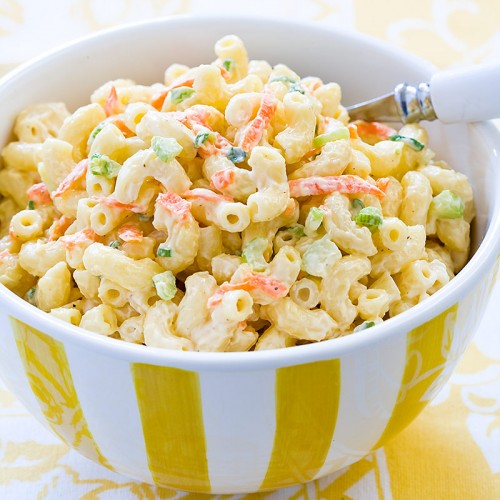 